TD3- partie 1Architecture MVCDans ce TP, nous allons étudier un exemple d'application pour illustrer différentes manières de réaliser le découpage du code en respectant les principes de l'architecture MVC en exploitant plusieurs des techniques pour réaliser le contrôleur (classes EventHandler, expressions lambda, binding de propriétés, …).L'application Retraite calcule de façon simplifiée le montant de la retraite mensuelle d’une personne, en fonction du montant de son salaire moyen, du nombre d’années cotisées et du taux de cotisation.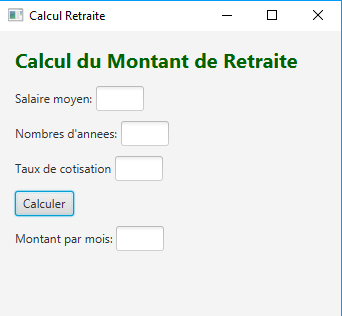 Travail demandé :Ecrire les classe correspondants au modèle, à la vue et au contrôleur de cette application en proposant 3 variantes pour le contrôleur :Variante 1 : Avec un contrôleur réalisé sous forme de classe 'ordinaire'Variante 2 : Avec un contrôleur réalisé sous forme d'expression lambdaVariante 3 : Avec un contrôleur réalisé sous forme de liaisons de entre les données d'entrée (saisies par l'utilisateur) et les données de sortie (calculées)En vous aidant des extraits de code (des éléments importants) suivants :Modèle de l'application• Interface (java) du modèle• Classe implémentant cette interfacepublic interface IRetraiteModel {void setSalaire(double amount);void setAnnees(int ans);void setTaux(Double ta);double getMontant();}//---------------------------------------------------// Classe modelpublic class RetraiteModel implements IRetraiteModel {private double salaire = 0.0; private int annees = 0; private double taux = 0.0; //---------------------------------------------------public RetraiteModel() {}//----------------------------------------------------@Overridepublic void setSalaire(double amount) {if (amount < 0) throw new IllegalArgumentException("Amount < 0");this.salaire = amount;}//-------------------------------------------------------------------------@Overridepublic void setAnnees(int ans) {if (ans < 0) throw new IllegalArgumentException("Annees < 0");this.annees = ans;}//------------------------------------------------------------------------@Overridepublic void setTaux(Double ta) {if (ta <= 0) throw new IllegalArgumentException("Taux <= 0");this.taux = ta;}//------------------------------------------------------------------------@Overridepublic double getMontant() {	return   (salaire*taux + (salaire*annees)/12);}}Variante 1 du controleur : classe externeimport javafx.event.ActionEvent;import javafx.event.EventHandler;public class RetraiteController implements EventHandler<ActionEvent> {private RetraiteModel model; //model classprivate ViewTP3 view;  //view class//-------------------------------------------------------------------------// Constructor receives model and view references//-------------------------------------------------------------------------public RetraiteController(RetraiteModel model, ViewTP3 view) {this.model = model;this.view = view;}//------------------------------------------------------------------------// Method executed when 'Calculate' button is pressed//------------------------------------------------------------------------@Overridepublic void handle(ActionEvent event) {//--- Get values from view (check for errors) and update model datatry {double sal = view.getSalaireValue();int ans = view.getAnneesValue();double ta = view.getTauxValue();model.setSalaire(sal);model.setAnnees(ans);model.setTaux(ta);}catch (IllegalStateException e) { // Errors in some input valuesreturn;}//--- Update view with values from model output dataview.updateMontant(model.getMontant());}}//Vuepackage TP3;import javafx.application.Application;import javafx.event.ActionEvent;import javafx.event.EventHandler;import javafx.geometry.Insets;import javafx.geometry.Pos;import javafx.scene.Scene;import javafx.scene.control.*;import javafx.scene.layout.*;import javafx.scene.paint.Color;import javafx.scene.text.Font;import javafx.scene.text.FontWeight;import javafx.stage.Stage;public class ViewTP3 extends Application {  private TextField tfSalaire;  private TextField tfAnnees;  private TextField tfTaux;  private TextField tfResult;  private Button cal;  private RetraiteModel model;@Override  // Override the start method in the Application class  public void start(Stage primaryStage) {    VBox pane = new VBox();    pane.setPadding(new Insets(15, 15, 15, 15));    pane.setSpacing(10);    FlowPane p1 = new FlowPane();    tfSalaire = new TextField();    p1.getChildren().addAll(new Label("Salaire moyen: "), tfSalaire);    FlowPane p2 = new FlowPane();    tfAnnees = new TextField();    p2.getChildren().addAll(new Label("Nombres d'annees: "), tfAnnees);    FlowPane p3 = new FlowPane();    tfTaux = new TextField();    p3.getChildren().addAll(new Label("Taux de cotisation "), tfTaux);   //-----------------------------------------     cal = new Button("Calculer");    model= new RetraiteModel();    RetraiteController rc = new RetraiteController(model, this);    cal.addEventHandler(ActionEvent.ACTION, rc);    //-----------------------------------------    FlowPane p4 = new FlowPane();    tfResult = new TextField();    p4.getChildren().addAll(new Label("Montant par mois: "), tfResult);    tfSalaire.setPrefColumnCount(6);    tfAnnees.setPrefColumnCount(6);    tfTaux.setPrefColumnCount(6);    tfResult.setPrefColumnCount(6);    Label title = new Label("Calcul du Montant de Retraite");    title.setFont(Font.font("System", FontWeight.BOLD, 20));     title.setTextFill(Color.DARKGREEN);     pane.getChildren().addAll(title, p1, p2, p3, cal, p4);    // Create a scene and place it in the stage    Scene scene = new Scene(pane, 350, 300);    primaryStage.setTitle("Calcul Retraite"); // Set the stage title    primaryStage.setScene(scene); // Place the scene in the stage    primaryStage.show(); // Display the stage     }  /**   * The main method is only needed for the IDE with limited   * JavaFX support. Not needed for running from the command line.   */  public static void main(String[] args) {    launch(args);  }public double getSalaireValue() {	// TODO Auto-generated method stub	return Double.parseDouble(tfSalaire.getText());}public int getAnneesValue() {	// TODO Auto-generated method stub	return Integer.parseInt(tfAnnees.getText());}public double getTauxValue() {	// TODO Auto-generated method stub	return Double.parseDouble(tfTaux.getText());}public void updateMontant(Double m) {	// TODO Auto-generated method stub	tfResult.setText( m + " ");}}Variante 2 du contrôleur : expression lambda Dans cette variante, on n’a pas de classe Controlleur, car le code du controleur est inseree directement dans la vue. La classe Model est inchangee.// variante2 controleur dans la vue avec lambda expressionpackage TP3;import javafx.application.Application;import javafx.event.ActionEvent;import javafx.event.EventHandler;import javafx.geometry.Insets;import javafx.geometry.Pos;import javafx.scene.Scene;import javafx.scene.control.*;import javafx.scene.layout.*;import javafx.scene.paint.Color;import javafx.scene.text.Font;import javafx.scene.text.FontWeight;import javafx.stage.Stage;public class ViewLambda extends Application{	 private TextField tfSalaire;	  private TextField tfAnnees;	  private TextField tfTaux;	  private TextField tfResult;	  private Button cal;	  private RetraiteModel model;	@Override	  // Override the start method in the Application class	  public void start(Stage primaryStage) {	    VBox pane = new VBox();	    pane.setPadding(new Insets(15, 15, 15, 15));	    pane.setSpacing(10);	    FlowPane p1 = new FlowPane();	    tfSalaire = new TextField();	    p1.getChildren().addAll(new Label("Salaire moyen: "), tfSalaire);	    FlowPane p2 = new FlowPane();	    tfAnnees = new TextField();	    p2.getChildren().addAll(new Label("Nombres d'annees: "), tfAnnees);	    FlowPane p3 = new FlowPane();	    tfTaux = new TextField();	    p3.getChildren().addAll(new Label("Taux de cotisation "), tfTaux);	   //----------------------------------------- 	    cal = new Button("Calculer");	    model= new RetraiteModel();	    cal.setOnAction(ev-> {	    	try {	    		model.setSalaire(getSalaireValue());	    		model.setAnnees(getAnneesValue());	    		model.setTaux(getTauxValue());	    		}	    		catch (IllegalStateException e) { // Errors in some input values	    		return;	    		}	    		//--- Update view with values from model output data	    		updateMontant(model.getMontant());	    });	    /* le reste du code est le meme que le code de la vue dans la 1ere variante--------------------*/Variante 3 du contrôleur : par data bindingA preparer pour la prochaine seance.Exemple de data binding :package TP3;import javafx.application.Application;import javafx.beans.property.*;import javafx.geometry.Insets;import javafx.scene.Scene;import javafx.scene.control.*;import javafx.scene.layout.BorderPane;import javafx.scene.layout.HBox;import javafx.scene.layout.VBox;import javafx.stage.Stage;public class User extends Application {	private TextField userInput = new TextField();	private Label firstLabel = new Label("Welcome to my site ");    	private Label secondLabel = new Label();	  @Override // Override the start method in the Application class	  public void start(Stage primaryStage) {	    //  	    VBox pane = new VBox();	    pane.setPadding(new Insets(15, 5, 5, 5));	    pane.getChildren().add(userInput);	    HBox hBox = new HBox(15); 	    hBox.setPadding(new Insets(15, 15, 15, 15));	    hBox.setStyle("-fx-background-color: gold");	    secondLabel.textProperty().bind(userInput.textProperty());	    hBox.getChildren().addAll(firstLabel,secondLabel);	    pane.getChildren().add(hBox);	    // Create a scene and place it in the stage	    Scene scene = new Scene(pane,300,300);	    primaryStage.setTitle("Binding example"); // Set the stage title	    primaryStage.setScene(scene); // Place the scene in the stage	    primaryStage.show(); // Display the stage	  }	  /**	   * The main method is only needed for the IDE with limited	   * JavaFX support. Not needed for running from the command line.	   */	  public static void main(String[] args) {	    launch(args);	  }	}